Krasnoborodikov YuriyGeneral details:Certificates:Experience:Position applied for: Chief OfficerAdditional position applied for: MasterDate of birth: 12.04.1965 (age: 52)Citizenship: UkraineResidence permit in Ukraine: YesCountry of residence: UkraineCity of residence: MariupolPermanent address: Shevchenko str 299Contact Tel. No: +38 (050) 879-42-13E-Mail: yur_kras@mail.ruSkype: yuk12041965U.S. visa: NoE.U. visa: NoUkrainian biometric international passport: Not specifiedDate available from: 20.10.2017English knowledge: GoodMinimum salary: 7000 $ per month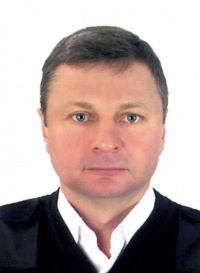 DocumentNumberPlace of issueDate of expiryCivil passportBB 641481Mariupol00.00.0000Seamanâs passportAB 456955Mariupol03.11.2021Tourist passportEK 625120Mariupol19.11.2019TypeNumberPlace of issueDate of expiryGMDSS00964/2017/06Mariupol20.07.2022Ship security officer12252/2016/06Mariupol19.10.2021Advanced fire fighting25923Mariupol23.08.2021Proficiency in survival craft and rescue boat25171Mariupol20.08.2021Medical care on board2899Mariupol26.08.2021Radar navigation Management level3495Mariupol09.08.2021Bridge team management3495Mariupol09.08.2021Carriage og dangerous and hazardous substances5727Mariupol30.08.2021Basic safety training24625Mariupol18.08.2021Master11484/2016/06Mariupol06.10.2021PositionFrom / ToVessel nameVessel typeDWTMEBHPFlagShipownerCrewingChief Officer22.07.2015-17.04.2016LEDA CBulk Carrier81525MAN BW-MARSHAL ISLANDSHAMON MARINEPOLARISChief Officer10.07.2014-20.12.2014MBA LIBERTYBulk Carrier82217MAN B&W12000ITALYMBAL-StreamChief Officer25.08.2013-20.01.2014CAROLABulk Carrier7454412040LiberiaJ.M.K. BlumenthalZenith marineChief Officer30.09.2012-30.01.2013TONDA SEABulk Carrier93247HYUNDAI-MAN-LIBERIANSCUkrferryChief Officer22.10.2011-18.03.2012STELLA BECRUXBulk Carrier80327B&W15042SINGAPORESIBA SHIPS  ASIAAlfa navigationChief Officer01.04.2011-02.06.2011PIONEER SKYBulk Carrier81000FIAT17500PANAMAINTERUNITYTransitChief Officer20.10.2010-05.03.2011PIONEER SEAGeneral Cargo15887MAN6100MALTAINTERUNITYTransitChief Officer09.11.2009-06.05.2010PIONEER SEAGeneral Cargo15887MAN6100MALTAINTERUNITY&mdash;Chief Officer21.11.2008-14.05.2009PIONEER SEAGeneral Cargo15887MAN6100MALTAINTERUNITYTransitChief Officer20.12.2007-27.05.2008GORGOBulk Carrier5000MITSUBISHI4000PANAMAKastel navigation&mdash;Chief Officer20.10.2006-21.05.2007MIKHAIL STENKOMulti-Purpose Vessel85406100CFD&mdash;